Observaciones a considerar:Cumplimentar exclusivamente las zonas no sombreadas, incluyendo en cada apartado la información correspondiente, en base a los apartados "4.- Requisitos específicos", “5.A Formación” y “5.B Experiencia Laboral” de las bases específicas.Incluir en cada apartado tantas filas como sean necesarias.Tal y como se establece en el "Apartado F" de las bases general del proceso de selección, junto al presente formulario de solicitud, se deberá adjuntar toda aquella documentación que se solicite como obligatoria en las bases específicas. El aspirante al puesto sólo incluirá copia de aquellos documentos de los cuales posea original o copia compulsada. Toda esta información será tenida en cuenta para evaluar si cumple/no cumple los requisitos para participar; para la valoración de los méritos aportados al puesto de trabajo que se presenta y se tomará como referencia para la entrevista, por lo que toda la información relevante deberá de aportarse junto con el formulario correspondiente. La información que no conste en el formulario, no será tenida en cuenta para la valoración de los apartados de formación y experiencia laboral.Titulación Académica Requerida:Experiencia Laboral Requerida:Conocimiento de Inglés / Nivel Requerido (según MCERL):(*) En caso de no disponer de documento acreditativo correspondiente, analizar lo indicado en el apartado 4.c) de las bases específicas.Experiencia en el uso de programas informáticos requeridos:Firmado en ………………………………………………………………………………, a ……………………………………………. de 202…..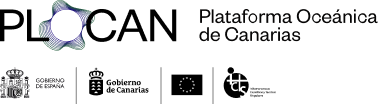 ANEXO IPLAZA REFERENCIA: EST-003/2020DATOS PERSONALES DEL SOLICITANTEDATOS PERSONALES DEL SOLICITANTEDATOS PERSONALES DEL SOLICITANTEDATOS PERSONALES DEL SOLICITANTEDATOS PERSONALES DEL SOLICITANTEDATOS PERSONALES DEL SOLICITANTEDATOS PERSONALES DEL SOLICITANTEDATOS PERSONALES DEL SOLICITANTEDATOS PERSONALES DEL SOLICITANTEDATOS PERSONALES DEL SOLICITANTEDATOS PERSONALES DEL SOLICITANTEDATOS PERSONALES DEL SOLICITANTEDATOS PERSONALES DEL SOLICITANTEDATOS PERSONALES DEL SOLICITANTEDATOS PERSONALES DEL SOLICITANTEApellidos:NombreLocalidad:CP:Provincia:País:Nacionalidad:DNI:Correo electrónico:(a efectos de notificación)REQUISITOS ESPECÍFICOSTitulaciónUniversidad/CentroFecha FinalizaciónEntidadPuesto/CargoExperiencia (breve descripción)Fecha InicioFecha FinNivel de Conocimiento (MCERL)Centro Emisor del Título (*)Fecha FinalizaciónEntidad PuestoPrograma InformáticoPeríodo de TiempoMÉRITOS EVALUABLES SEGÚN BAREMO DE CUALIFICACIÓN DEFINIDO EN BASES ESPECÍFICAS (Apartados 5.A)FORMACIÓNCriterioAspectos a considerarAspectos a considerarAspectos a considerarAspectos a considerarAspectos a considerarTitulaciones adicionales a la requerida, relacionadas con alguna de las funciones a desarrollar en la plazaTitulación de Formación Profesional de Grado Superior (adicional) - DenominaciónTitulación de Formación Profesional de Grado Superior (adicional) - DenominaciónEntidad de EnseñanzaEntidad de EnseñanzaFecha de FinalizaciónTitulaciones adicionales a la requerida, relacionadas con alguna de las funciones a desarrollar en la plazaTitulaciones adicionales a la requerida, relacionadas con alguna de las funciones a desarrollar en la plazaTitulaciones adicionales a la requerida, relacionadas con alguna de las funciones a desarrollar en la plazaTitulación superior (adicional) - DenominaciónTitulación superior (adicional) - DenominaciónEntidad de EnseñanzaEntidad de EnseñanzaFecha de FinalizaciónTitulaciones adicionales a la requerida, relacionadas con alguna de las funciones a desarrollar en la plazaTitulaciones adicionales a la requerida, relacionadas con alguna de las funciones a desarrollar en la plazaCursos, de al menos 200 horas, relacionados con alguna de las funciones a desarrollar en la plazaDenominación del Curso Centro OficialCentro OficialNº de HorasFecha de FinalizaciónCursos, de al menos 200 horas, relacionados con alguna de las funciones a desarrollar en la plazaCursos, de al menos 200 horas, relacionados con alguna de las funciones a desarrollar en la plazaOtros cursos específicosDenominación del Curso – Relacionado con alguna de las funciones a desempeñar en la plaza (mínimo 50 horas)Centro OficialCentro OficialNº de HorasFecha de FinalizaciónOtros cursos específicosOtros cursos específicosOtros cursos específicosDenominación del Curso de secretariado(mínimo 6 horas)Centro OficialCentro OficialNº de HorasFecha de FinalizaciónOtros cursos específicosOtros cursos específicosOtros cursos específicosDenominación del Curso de protocolo(mínimo 6 horas)Centro OficialCentro OficialNº de HorasFecha de FinalizaciónOtros cursos específicosOtros cursos específicosCriterioAspectos a considerarAspectos a considerarAspectos a considerarAspectos a considerarEstancias en centros educativos mediante algún programa europeo de intercambio de estudiantesPrograma de IntercambioPrograma de IntercambioFecha InicioFecha FinEstancias en centros educativos mediante algún programa europeo de intercambio de estudiantesEstancias en centros educativos mediante algún programa europeo de intercambio de estudiantesBecas o prácticas en el ámbito formativo en el sector públicoEntidad/EmpresaEntidad/EmpresaFecha InicioFecha FinBecas o prácticas en el ámbito formativo en el sector públicoBecas o prácticas en el ámbito formativo en el sector públicoBecas o prácticas en el ámbito formativo en el sector privadoEntidad/EmpresaEntidad/EmpresaFecha InicioFecha FinBecas o prácticas en el ámbito formativo en el sector privadoBecas o prácticas en el ámbito formativo en el sector privadoIdiomas - Nivel MCERLInglés (nivel superior al requerido)Centro OficialCentro OficialFecha de FinalizaciónIdiomas - Nivel MCERLIdiomas - Nivel MCERLIdiomas - Nivel MCERLAlemánCentro OficialCentro OficialFecha de FinalizaciónIdiomas - Nivel MCERLIdiomas - Nivel MCERLIdiomas - Nivel MCERLFrancésCentro OficialCentro OficialFecha de FinalizaciónIdiomas - Nivel MCERLIdiomas - Nivel MCERLIdiomas - Nivel MCERLPortuguésCentro OficialCentro OficialFecha de FinalizaciónIdiomas - Nivel MCERLIdiomas - Nivel MCERLIdiomas - Nivel MCERLOtros (Indicar Idioma y Nivel MCERL)Centro OficialCentro OficialFecha de FinalizaciónIdiomas - Nivel MCERLIdiomas - Nivel MCERLIdiomas - Nivel MCERLMÉRITOS EVALUABLES SEGÚN BAREMO DE CUALIFICACIÓN DEFINIDO EN BASES ESPECÍFICAS (Apartado 5.B)EXPERIENCIA LABORALCriterioAspectos a considerarAspectos a considerarAspectos a considerarAspectos a considerarAspectos a considerarTrabajos desarrollados en el desempeño laboral como secretaria / administrativo o categoría superior en el ámbito de la gestión económico - administrativaTrabajos desarrollados en Agentes Públicos del Sistema Español de CienciaTrabajos desarrollados en Agentes Públicos del Sistema Español de CienciaTrabajos desarrollados en Agentes Públicos del Sistema Español de CienciaTrabajos desarrollados en Agentes Públicos del Sistema Español de CienciaTrabajos desarrollados en el desempeño laboral como secretaria / administrativo o categoría superior en el ámbito de la gestión económico - administrativaExperiencia laboral (breve descripción)EntidadFecha Inicio(dd/mm/aa)Fecha Fin(dd/mm/aa)Trabajos desarrollados en el desempeño laboral como secretaria / administrativo o categoría superior en el ámbito de la gestión económico - administrativaTrabajos desarrollados en el desempeño laboral como secretaria / administrativo o categoría superior en el ámbito de la gestión económico - administrativaTrabajos desarrollados en el desempeño laboral como secretaria / administrativo o categoría superior en el ámbito de la gestión económico - administrativaTrabajos desarrollados en el desempeño laboral como secretaria / administrativo o categoría superior en el ámbito de la gestión económico - administrativaTrabajos desarrollados en el sector públicoTrabajos desarrollados en el sector públicoTrabajos desarrollados en el sector públicoTrabajos desarrollados en el sector públicoTrabajos desarrollados en el desempeño laboral como secretaria / administrativo o categoría superior en el ámbito de la gestión económico - administrativaExperiencia laboral (breve descripción)EntidadFecha Inicio(dd/mm/aa)Fecha Fin(dd/mm/aa)Trabajos desarrollados en el desempeño laboral como secretaria / administrativo o categoría superior en el ámbito de la gestión económico - administrativaTrabajos desarrollados en el desempeño laboral como secretaria / administrativo o categoría superior en el ámbito de la gestión económico - administrativaTrabajos desarrollados en el desempeño laboral como secretaria / administrativo o categoría superior en el ámbito de la gestión económico - administrativaTrabajos desarrollados en el desempeño laboral como secretaria / administrativo o categoría superior en el ámbito de la gestión económico - administrativaPor año trabajado, adicional al exigido como experiencia mínima en el apartado 4.b (>5 años)Por año trabajado, adicional al exigido como experiencia mínima en el apartado 4.b (>5 años)Por año trabajado, adicional al exigido como experiencia mínima en el apartado 4.b (>5 años)Por año trabajado, adicional al exigido como experiencia mínima en el apartado 4.b (>5 años)Trabajos desarrollados en el desempeño laboral como secretaria / administrativo o categoría superior en el ámbito de la gestión económico - administrativaExperiencia laboral (breve descripción)EntidadFecha Inicio(dd/mm/aa)Fecha Fin(dd/mm/aa)Trabajos desarrollados en el desempeño laboral como secretaria / administrativo o categoría superior en el ámbito de la gestión económico - administrativaTrabajos desarrollados en el desempeño laboral como secretaria / administrativo o categoría superior en el ámbito de la gestión económico - administrativaTrabajos desarrollados en el desempeño laboral como secretaria / administrativo o categoría superior en el ámbito de la gestión económico - administrativaCriterioAspectos a considerarAspectos a considerarAspectos a considerarAspectos a considerarAspectos a considerarOtros, relacionados con las funciones a desarrollar en el puestoExperiencia en la gestión de viajesExperiencia en la gestión de viajesExperiencia en la gestión de viajesExperiencia en la gestión de viajesExperiencia en la gestión de viajesOtros, relacionados con las funciones a desarrollar en el puestoEntidadExperiencia laboral(breve descripción)Fecha Inicio(dd/mm/aa)Fecha Fin(dd/mm/aa)Fecha Fin(dd/mm/aa)Otros, relacionados con las funciones a desarrollar en el puestoOtros, relacionados con las funciones a desarrollar en el puestoOtros, relacionados con las funciones a desarrollar en el puestoExperiencia en la gestión administrativa de contratos públicosExperiencia en la gestión administrativa de contratos públicosExperiencia en la gestión administrativa de contratos públicosExperiencia en la gestión administrativa de contratos públicosExperiencia en la gestión administrativa de contratos públicosOtros, relacionados con las funciones a desarrollar en el puestoEntidadExperiencia laboral(breve descripción)Fecha Inicio(dd/mm/aa)Fecha Fin(dd/mm/aa) Fecha Fin(dd/mm/aa) Otros, relacionados con las funciones a desarrollar en el puestoOtros, relacionados con las funciones a desarrollar en el puestoOtros, relacionados con las funciones a desarrollar en el puestoExperiencia en la organización de eventos / congresosExperiencia en la organización de eventos / congresosExperiencia en la organización de eventos / congresosExperiencia en la organización de eventos / congresosExperiencia en la organización de eventos / congresosOtros, relacionados con las funciones a desarrollar en el puestoEntidadExperiencia laboral(breve descripción)Fecha Inicio(dd/mm/aa)Fecha Fin(dd/mm/aa) Fecha Fin(dd/mm/aa) Otros, relacionados con las funciones a desarrollar en el puestoOtros, relacionados con las funciones a desarrollar en el puestoOtros, relacionados con las funciones a desarrollar en el puestoTrabajo realizado en escenarios bilingües: español/inglés + inglés/españolTrabajo realizado en escenarios bilingües: español/inglés + inglés/españolTrabajo realizado en escenarios bilingües: español/inglés + inglés/españolTrabajo realizado en escenarios bilingües: español/inglés + inglés/españolTrabajo realizado en escenarios bilingües: español/inglés + inglés/españolOtros, relacionados con las funciones a desarrollar en el puestoEntidadExperiencia laboral(breve descripción)Fecha Inicio(dd/mm/aa)Fecha Inicio(dd/mm/aa)Fecha Fin(dd/mm/aa)Otros, relacionados con las funciones a desarrollar en el puestoOtros, relacionados con las funciones a desarrollar en el puestoUso de programas informáticos relacionados con las funciones a desarrollar en el puestoUtilización de sistemas de información de Hacienda (Red.Coa, Financia, Face, Audinet, Contratación Centralizada,…)Utilización de sistemas de información de Hacienda (Red.Coa, Financia, Face, Audinet, Contratación Centralizada,…)Utilización de sistemas de información de Hacienda (Red.Coa, Financia, Face, Audinet, Contratación Centralizada,…)Utilización de sistemas de información de Hacienda (Red.Coa, Financia, Face, Audinet, Contratación Centralizada,…)Utilización de sistemas de información de Hacienda (Red.Coa, Financia, Face, Audinet, Contratación Centralizada,…)Uso de programas informáticos relacionados con las funciones a desarrollar en el puestoSistema de InformaciónExperiencia laboral (breve descripción) / EntidadExperiencia laboral (breve descripción) / EntidadExperiencia laboral (breve descripción) / EntidadExperiencia laboral (breve descripción) / EntidadUso de programas informáticos relacionados con las funciones a desarrollar en el puestoUso de programas informáticos relacionados con las funciones a desarrollar en el puestoUso de programas informáticos relacionados con las funciones a desarrollar en el puestoUtilización de software de trabajo colaborativo (Teams, Asana,…)Utilización de software de trabajo colaborativo (Teams, Asana,…)Utilización de software de trabajo colaborativo (Teams, Asana,…)Utilización de software de trabajo colaborativo (Teams, Asana,…)Utilización de software de trabajo colaborativo (Teams, Asana,…)Uso de programas informáticos relacionados con las funciones a desarrollar en el puestoSoftwareExperiencia laboral (breve descripción)Experiencia laboral (breve descripción)Experiencia laboral (breve descripción)Experiencia laboral (breve descripción)Uso de programas informáticos relacionados con las funciones a desarrollar en el puestoUso de programas informáticos relacionados con las funciones a desarrollar en el puestoINFORMACIÓN SOBRE EL TRATAMIENTO DE SUS DATOS PERSONALESEn virtud del Reglamento General de Protección de Datos; le informamos a continuación del tratamiento que Plataforma Oceánica de Canarias (PLOCAN) realiza de sus datos personales:Información básica sobre el tratamiento de sus datos personalesInformación básica sobre el tratamiento de sus datos personalesResponsable:Plataforma Oceánica de Canarias (PLOCAN), con CIF.: Q3500385D y dirección en:Ctra. de Taliarte s/n, Telde, CP.35214, Las PalmasContacto dpd: dpd@plocan.euFinalidad:La finalidad principal del tratamiento es el hacerle participe de los procesos de selección de personal de la entidadConservación:Los datos se conservarán por un plazo máximo de 2 años, salvo que previo a su vencimiento Vd. actualice sus datos, en cuyo caso el periodo de conservación se renovará por el mismo periodo. Una vez cumplido el plazo de conservación, sus datos serán destruidos.Legitimación:El tratamiento se basa en el consentimiento explícito del afectado al facilitar sus datos mediante el presente formulario y la documentación anexa para participar en los procesos de selección de personal.Destinatarios:Sus datos, en ningún momento serán comunicados a terceras entidades. En caso que se considere necesario la comunicación de sus datos será previamente informado para que preste su consentimiento al respecto.Derechos:Tiene derecho a acceder a sus datos personales, rectificarlos, cancelarlos, oponerse a su tratamiento, Limitarlo, solicitar su portabilidad o solicitar tutela de la autoridad de control, en los términos establecidos en la actual normativa de Protección de Datos de Carácter Personal. Si considera que no se han atendido adecuadamente sus derechos de protección de datos, puede reclamar ante la autoridad de control. www.aepd.esInformación Adicional:Puede solicitar información adicional y detallada sobre Protección de Datos solicitándolo directamente en papel o correo electrónico al departamento gerente@plocan.eu o a dpd@plocan.eu